ΠΕΡΙΕΧΟΜΕΝΑ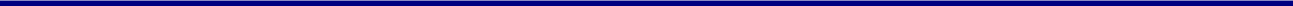 ΠΑΡΑΡΤΗΜΑ VΙΙΙ – ΥΠΟΔΕΙΓΜΑ ΤΕΧΝΙΚΗΣ ΠΡΟΣΦΟΡΑΣ1. ΓΕΝΙΚΑΗ προσφορά θα πρέπει να καλύπτει το σύνολο των απαιτήσεων της προμήθειας που αναφέρονται στην διακήρυξη, και να παρέχει τα πλήρη στοιχεία που απαιτούνται για την αξιολόγησή της.Η τεχνική προσφορά του κάθε συμμετέχοντα οικονομικού φορέα υποβάλλεται ηλεκτρονικά και πρέπει να περιλαμβάνει τα κάτωθι: Τα τεχνικά φυλλάδια, τις περιγραφές, τα λοιπά έγγραφα, τις εγγυήσεις και τα πιστοποιητικά που ρητά απαιτούνται να προσκομιστούν στις αναλυτικές τεχνικές προδιαγραφές του κάθε υλικού που ακολουθούν.Χρονοδιάγραμμα και Πρόγραμμα υλοποίησης προμήθειας που περιλαμβάνει αναλυτικά τις διάφορες φάσεις υλοποίησης της. Υπεύθυνη δήλωση του συμμετέχοντα στην οποία θα δηλώνεται ότι όλα τα προσφερόμενα μέρη της προμήθειας θα είναι καινούργια και αμεταχείριστα.Κάθε άλλη πληροφορία από αυτές που ζητούνται στα συμβατικά τεύχη ή που κρίνει ο προμηθευτής ότι είναι χρήσιμη κατά την αξιολόγηση των τεχνικών χαρακτηριστικών. Η επιτροπή αξιολόγησης διατηρεί το δικαίωμα να ζητήσει εφόσον κρίνει απαραίτητο συμπληρωματικά στοιχεία ή να απορρίψει προσφορά που κρίνεται αναξιόπιστη, ελλιπής ή είναι παραποιημένη. Επισημάνσεις:Σε περίπτωση που στο περιεχόμενο της Προσφοράς χρησιμοποιούνται συντομογραφίες (abbreviations), για τη δήλωση τεχνικών ή άλλων εννοιών, είναι υποχρεωτικό για τον υποψήφιο Ανάδοχο να αναφέρει σε συνοδευτικό πίνακα την επεξήγησή τους. Οι απαντήσεις σε όλες τις απαιτήσεις των προδιαγραφών πρέπει να είναι σαφείς. Με την υποβολή της Προσφοράς θεωρείται βέβαιο, ότι ο υποψήφιος Ανάδοχος έχει λάβει γνώση και είναι απολύτως ενήμερος από κάθε πλευρά των τοπικών συνθηκών εκτέλεσης, των πηγών προέλευσης των πάσης φύσης υλικών, ειδών εξοπλισμού, κ.λπ. και ότι έχει μελετήσει όλα τα στοιχεία που περιλαμβάνονται στον φάκελο του Διαγωνισμού. Αντιπροσφορά ή τροποποίηση της Προσφοράς ή πρόταση που κατά την κρίση της αρμόδιας Επιτροπής εξομοιώνεται με αντιπροσφορά είναι απαράδεκτη και δεν λαμβάνεται υπόψη. Σημειώνεται ότι ισχύει η αρχή της ίσης μεταχείρισης των υποψηφίων αναδόχων εκ μέρους της Υπηρεσίας και ότι όριο σε αυτές αποτελεί η μη ουσιώδης τροποποίηση των προσφορών Όλα τα ανωτέρω στοιχεία της Τεχνικής Προσφοράς του προσφέροντος υποβάλλονται από αυτόν ηλεκτρονικά σε μορφή αρχείου τύπου pdf και προσκομίζονται κατά περίπτωση από αυτόν, μαζί με τα υπόλοιπα έγγραφα των Δικαιολογητικών Συμμετοχής εντός τριών (3) εργάσιμων ημερών από την ηλεκτρονική υποβολή (με διαβιβαστικό όπου θα αναφέρονται αναλυτικά τα προσκομιζόμενα δικαιολογητικά). Όταν υπογράφονται από τον ίδιο φέρουν ψηφιακή υπογραφή. Τα ανωτέρω στοιχεία της Τεχνικής Προσφοράς που έχουν υποβληθεί με την ηλεκτρονική προσφορά και απαιτούνται να προσκομισθούν στην Υπηρεσία εντός της ανωτέρω αναφερόμενης προθεσμίας είναι τα δικαιολογητικά και στοιχεία που δεν έχουν εκδοθεί/συνταχθεί από τον ίδιο τον οικονομικό φορέα και κατά συνέπεια δεν φέρουν την ψηφιακή του υπογραφή. Ως τέτοια στοιχεία ενδεικτικά είναι πιστοποιητικά και εγκρίσεις που έχουν εκδοθεί από δημόσιες αρχές ή άλλους φορείς όπως πιστοποιητικά CE, ISO κλπ.Τα ηλεκτρονικά υποβαλλόμενα τεχνικά φυλλάδια (Prospectus) και εγχειρίδια (manuals), θα πρέπει να είναι ψηφιακά υπογεγραμμένα από τον κατασκευαστικό οίκο. Σε αντίθετη περίπτωση θα πρέπει να συνοδεύονται από υπεύθυνη δήλωση του προσφέροντα, στην οποία θα δηλώνεται ότι τα αναγραφόμενα σε αυτά στοιχεία ταυτίζονται με τα στοιχεία των τεχνικών φυλλαδίων (Prospectus) και εγχειριδίων (manuals) του κατασκευαστικού οίκου. Τα τεχνικά φυλλάδια και εγχειρίδια δεν απαιτείται να προσκομισθούν και σε έντυπη μορφή εντός της προθεσμίας των τριών (3) εργασίμων ημερών από την ημερομηνία της ηλεκτρονικής υποβολής τους. Η Υπηρεσία διατηρεί το δικαίωμα να απαιτήσει από τον προσφέροντα να προσκομίσει το σύνολο ή μέρος των τεχνικών φυλλαδίων ή/ και εγχειριδίων που έχει υποβάλει ηλεκτρονικά ο συμμετέχοντας.Η μη έγκαιρη και προσήκουσα υποβολή των ως άνω δικαιολογητικών συνιστά λόγο αποκλεισμού του υποψήφιου Αναδόχου από τον Διαγωνισμό. Ως μη προσήκουσα εκλαμβάνεται οιαδήποτε υποβολή εγγράφων, η οποία κρίνεται από την αρμόδια Επιτροπή Αξιολόγησης ότι δεν συμφωνεί απολύτως με όλες τους ανωτέρω όρους και προϋποθέσεις, οι οποίες θεωρούνται όλες ουσιώδεις.2. ΕΝΤΥΠΑΑκολουθούν πίνακες στοιχείων τεχνικής προσφοράς, οι οποίοι πρέπει να συμπληρωθούν υποχρεωτικά από τον ανάδοχο. Τόπος / ΗμερομηνίαΠΡΟΣΦΕΡΩΝΥπογραφή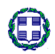 ΕΛΛΗΝΙΚΗ ΔΗΜΟΚΡΑΤΙΑΠΕΡΙΦΕΡΕΙΑ ΑΤΤΙΚΗΣ ΓΕΝΙΚΗ Δ/ΝΣΗ ΑΝΑΠΥΞΙΑΚΟΥ ΠΡΟΓΡ/ΜΟΥ ΕΡΓΩΝ ΚΑΙ ΥΠΟΔΟΜΩΝΔ/ΝΣΗ ΤΕΧΝ. ΕΡΓΩΝ ΠΕΡΙΦ.ΕΝΟΤΗΤΑ ΠΕΙΡΑΙΑ &  ΝΗΣΩΝΤΜ. ΤΕΧΝ ΥΠΟΣΤΗΡΙΞΗΣ ΝΗΣΙΩΤΙΚΩΝ ΔΗΜΩΝΔΗΜΟΣ: ΥΔΡΑΣΠΑΡΑΡΤΗΜΑ VIII – ΥΠΟΔΕΙΓΜΑ ΤΕΧΝΙΚΗΣ ΠΡΟΣΦΟΡΑΣΠΙΝΑΚΑΣ ΑΠΑΙΤΗΣΕΩΠΙΝΑΚΑΣ ΑΠΑΙΤΗΣΕΩΠΙΝΑΚΑΣ ΑΠΑΙΤΗΣΕΩΠΙΝΑΚΑΣ ΑΠΑΙΤΗΣΕΩΠΙΝΑΚΑΣ ΑΠΑΙΤΗΣΕΩΑ/ΑΠΕΡΙΓΡΑΦΗΑΠΑΙΤΗΣΗΑΠΑΝΤΗΣΗΠΑΡΑΠΟΜΠΗ1.1Υπηρεσίες αποξήλωσης και αφαίρεσης υφιστάμενου δαπέδουΠλήρη συμμόρφωση με τις τεχνικές προδιαγραφές1.2Υπηρεσίες φορτοεκφόρτωσης και μεταφοράς προς ανακύκλωσηΠλήρη συμμόρφωση με τις τεχνικές προδιαγραφές1.3Δάπεδο ΑσφάλειαςΠλήρη συμμόρφωση με τις τεχνικές προδιαγραφές1.4Τοποθέτηση και εγκατάσταση δαπέδουΠλήρη συμμόρφωση με τις τεχνικές προδιαγραφές